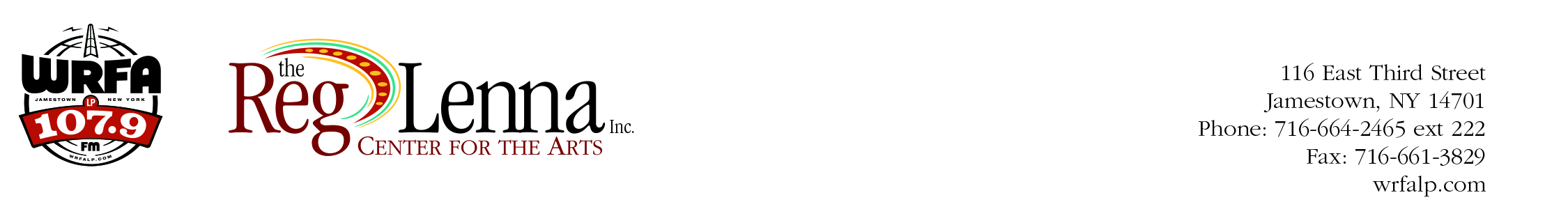 WRFA COLLEGE INTERN FORMGENERAL INFORMATIONNAME: PHONE: EMAIL: ADDRESS: COLLEGE/UNIVERSITY ATTENDING: HIGHEST GRADE/YEAR COMPLETED: MAJOR/MINOR: CURRENT GPA: WHAT INTERNSHIP ARE YOU APPLYING FOR?
(If unsure, leave blank): HOW MANY INTERN HOURS ARE YOU SEEKING?
(Typically 40 hrs = 1 intern credit)WHAT HOURS ARE YOU AVAILABLE?
(Some Internship Requirements Include Evenings and Weekends)MON:		TUE:		WED:		THU:		FRI:		SAT:		SUN:ARE THERE SPECIFIC WEEKS OR DATES (INCLUDING HOLIDAYS) YOU ARE UNAVAILABLE:(This information is for scheduling and doesn’t preclude you from internship)EMEGERGENCY CONTACT INFONAME: 
PHONE: Once completed, send form to WRFA@RegLenna.com or print and mail to WRFA Radio, 116 E. Third St., Jamestown, NY 14701. Can also be sent via fax to (716) 661-3829).